«Спортшколе – 60 лет!»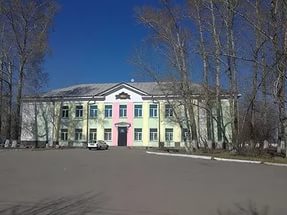 Есть в нашей жизни прекрасная традиция – отмечать юбилей. В этом году свой 60-летний юбилей празднует МБУДО «Детская юношеская спортивная школа № 1, которая была открыта 1 января 1956 года, именно с этого времени началась её славная летопись. У истоков становления и развития школы стояли специалисты, которых по сей день уважают и помнят усольчане. Это первый директор школы Константин Красиловский, тренеры-преподаватели: Дмитрий Гладышев, Лидия Федотова, Константин Красиловский – по легкой атлетике; Владимир Подкорытов, Юрий Каргапольцев – по лыжным гонкам.Административное здание спортивной школы располагалась в одноэтажном деревянном здании по адресу Карла Маркса, 21.1964 год ознаменовался открытием легкоатлетического манежа – первым в Иркутской области легкоатлетическим залом под руководством тренера отделения легкой атлетики Владимира Масленникова.В 1966 году спортивную школу возглавил бывший тренер по лыжным гонкам Владимир Подкорытов, который сразу открыл отделения волейбола, став первым тренером по этому виду спорта. В 1970 году в спортивной школе открылось отделение велоспорта под руководством Олега Кантюкова.Учитывая бурный рост города и увеличение числа школьников, которые желали заниматься в спортивной школе, в апреле 1974 года была открыта вторая детская юношеская спортивная школа, директором которой был назначен Тимофей Мельник. Так в городе появилось две спортивные школы. В спортивной школе № 1 велась реализация видов спорта по волейболу, велоспорту и настольному теннису. Во второй спортивной школе работали отделения легкой атлетики и лыжных гонок, в 1977 году открыто отделение футбола, в 1986 году – отделение биатлона (тренеры Александр Сенцов и Николай Солоденин). В последующем руководство этой школой было передано Юрию Крысову, которого в дальнейшем сменил 30-летний Геннадий Чернявский.В 1980 году в двухэтажном кирпичном здании по ул. Менделеева, 65а, открыла свои двери для будущих чемпионов третья спортивная школа «Старт», которая была открыта на базе производственного объединения «Химпром». Директором назначен мастер спорта СССР по классической борьбе Геннадий Диденко.В 1984 году в ДЮСШ № 1 было открыто отделение бокса, тренеры: Олег Ильин и Михаил Берко.В 1989 году воспитанник ДЮСШ «Старт» Анатолий Москвитин стал чемпионом Мира по греко-римской борьбе и получил звание мастера спорта международного класса.В октябре 1993 года АО «Химпром» передаёт ДЮСШ «Старт» в состав муниципальной собственности.В 1997 году, с целью экономного расходования средств и сохранения спортивной базы спортивных школ, спортивные школы были объединены. Это был сложный период не только для всего коллектива, но и для назначенного директора. С тех пор и по настоящее время, руководит школой Чернявский Геннадий Александрович - отличник просвещения, отличник физической культуры и спорта, воспитанник и выпускник отделения лёгкой атлетики.На сегодняшний день под руководством Геннадия Александровича в школе трудятся 32 тренера-преподавателя, два инструктора-методиста. Профессионализм, взаимопонимание и сплоченность позволяют им добиваться высоких результатов. Пятеро имеют высшую квалификационную категорию, восемь – первую категорию. Обучающиеся и тренеры-преподаватели спортивной школы неоднократно становились победителями и лауреатами областных конкурсов в номинациях на присуждение «Премий Губернатора Иркутской области обучающимся образовательных организаций, расположенных на территории Иркутской области», «Среди молодых специалистов в области физической культуры и спорта Иркутской области», «За пропаганду здорового образа жизни», «Мастер педагогического труда по учебным и внеучебным формам физкультурно-оздоровительной и спортивной работы»Только за последние три года спортивная школа в числе победителей в номинации ««За высокие спортивные достижения» по номинации «Лучшая детско-юношеская спортивная школа, развивающая более 7 видов спорта»» среди детско-юношеских спортивных школ Иркутской области.В настоящее время в 12 спортивных отделениях  спортивной школы обучаются дети и подростки в возрасте от 7 до 18 лет. 1290 детей занимаются боксом, настольным теннисом, легкой атлетикой, лыжными гонками, волейболом, баскетболом, греко-римской борьбой, дзюдо, футболом, плаванием, спортивным туризмом, велоспортом.У каждой школы есть свои достоинства. Есть и то, что их роднит и объединяет. Это выпускники спортивной школы. За время работы подготовлены тысячи спортсменов массовых разрядов, сотни спортсменов 1 спортивного разряда и кандидатов в мастера спорта, мастера спорта. Большое количество обучающихся являются членами сборных команд области, Сибирского федерального округа. Среди обучающихся школы есть победители и призёры всероссийских и международных соревнований.Гордостью школы являются мастера спорта международного класса: Анатолий Москвитин, Николай Попцов, Светлана Панютина, Марина Хвостова-Ожиганова, Сергей Ермоченко, Евгений Мурин, Михаил Логвиненко, Александр Кислов, Михаил Идрисов.Высшей заслугой спортивной школы являются:Надежда Чижова – заслуженный мастер спорта по легкой атлетике, четырехкратная чемпионка Европы. Установила 8 мировых рекордов по толканию ядра. По итогам традиционной анкеты спортивной редакции ТАСС была названа лучшей спортсменкой мира 1969 года. Награждена двумя орденами Трудового Красного Знамени и орденом Дружбы народов.Альберт Пакеев – обладатель бронзовой медали летних Олимпийских игр 1996 года в Атланте, чемпион Европы, чемпион Союза Советских Социалистических Республик, пятикратный чемпион России, тренер-преподаватель заслуженный тренер России Михаил Алексеевич Берко. За выдающиеся достижения Указом Президента России Альберт Александрович награжден медалью ордена «За заслуги перед Отечеством».Наталья Иванова – серебряный призер Олимпийских игр в Сиднее 2000 года. Серебряный призер чемпионата мира и Игр доброй воли. Победитель и неоднократный призер Кубка мира, трехкратная чемпионка Европы, семикратная чемпионка России, двукратная чемпионка мира среди военнослужащих. Наталья на протяжении десяти лет была капитаном женской национальной сборной страны по тхэквондо. Награждена «Орденом Дружбы».У детской юношеской спортивной школы большое будущее. Она с гордостью смотрит вперед и идёт к новым победам. Пожелаем ей успехов!Теплякова И.В.,консультант архивного отдела аппаратаадминистрации г. Усолье-Сибирское